〇施設情報（名称及び所在地はホームページで公表します）〇申込者情報（非公表）〇連絡先として登録可能なメールアドレスをご記入ください。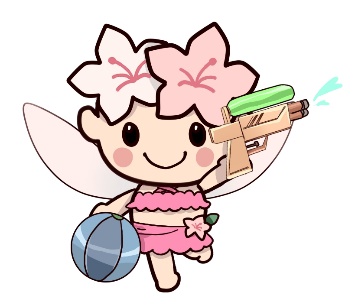 施　設　名　称所　　在　　地〒電　話　番　号担　当　者　氏　名氏名もしくは法人名（法人の場合は　　　　代表者氏名）（代表者氏名　　　　　　　　　　　　　）所　　在　　地〒電　話　番　号メールアドレス